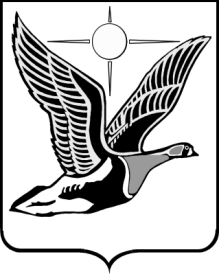 АДМИНИСТРАЦИЯ ТАЙМЫРСКОГО ДОЛГАНО-НЕНЕЦКОГО МУНИЦИПАЛЬНОГО РАЙОНАФИНАНСОВОЕ УПРАВЛЕНИЕ(ФИНУ Администрации района) П Р И К А З«25» 03 2024 г.	           № 21 - Пг. ДудинкаО внесении изменений в приказ Финансового управления от 05.02.2008         № 09-П «Об утверждении порядка учета бюджетных обязательств, подлежащих исполнению за счет средств районного бюджета» (в редакции приказов от 25.12.2008 №42-П, от 19.08.2011 №71-П, 10.10.2014 №118-П,  от 17.03.2016 №21-П, от 26.01.2017 №14-П, от 27.02.2018 №42-П, от 27.02.2019 №20-П, от 10.04.2020 №55-П, 22.03.2021 №41-П, от 25.05.2021 №99-П, от 28.05.2021 №104-П, от 30.12.2021               № 199-П, от 02.02.2024 № 10-П)В целях уточнения Порядка учета бюджетных обязательств, подлежащих исполнению за счет средств районного бюджета, ПРИКАЗЫВАЮ 1.Внести в приказ Финансового управления от 05.02.2008 №09-П (в редакции приказов от 25.12.2008 №42-П, от 19.08.2011 №71-П, от 10.10.2014 №118-П, от 17.03.2016 №21-П, от 26.01.2017 №14-П, от 27.02.2018 №42-П, от 27.02.2019 №20-П, от 10.04.2020 №55-П, 22.03.2021 №41-П, от 25.05.2021 №99-П, от 28.05.2021 №104, от 30.12.2021 № 199-П, от 02.02.2024 № 10-П) изменения:Дополнить Порядок учета бюджетных обязательств, подлежащих исполнению за счет средств районного бюджета пунктом 1.3.1.  «Финансовое управление, главные распорядители и подведомственные им учреждения осуществляют учет бюджетных обязательств в соответствии с настоящим Порядком по видам расходов 400 «Капитальные вложения в объекты государственной (муниципальной) собственности».1.2. Дополнить Порядок учета бюджетных обязательств, подлежащих исполнению за счет средств районного бюджета пунктом 2.7.1.«2.7.1. По обязательствам, связанными с бюджетными инвестициями в объекты муниципальной собственности, главные распорядители бюджетных средств одновременно с пакетом документов предоставляют в Финансовое управление: расшифровку к конкурсной документации, проекту муниципального контракта, иного договора по форме согласно Приложению 4 к настоящему Порядку;копию листа согласования к проекту договора (копию листа согласования к конкурсной документации с присвоенным Финансовым управлением регистрационным номером- при прохождении процедуры согласования конкурсной документации);копии распоряжений Администрации муниципального района об осуществлении бюджетных инвестиций.»1.3. Дополнить Порядок учета бюджетных обязательств, подлежащих исполнению за счет средств районного бюджета пунктом 2.8.1.«По обязательствам, связанными с бюджетными инвестициями в объекты муниципальной собственности, главные распорядители бюджетных средств в течение десяти рабочих дней предоставляю в Финансовое управление:копии заключенных договоров с приложениями в электронном виде; расшифровки к муниципальному контракту, иному договору по форме, согласно Приложению 6 к настоящему Порядку в двух экземплярах на бумажном носителе; копии листов согласования конкурсной документации либо проекта договора с присвоенным Финансовым управлением регистрационным номером в электронном виде;копии распоряжений Администрации муниципального района об осуществлении бюджетных инвестиций.»2. Приказ вступает в силу с момента подписания. 3.Контроль за исполнением настоящего приказа оставляю за собой.Исполняющий обязанности начальника управления                                                                                 В.А. АлексеенкоЛИСТ ОЗНАКОМЛЕНИЯс приказом Финансового управления Администрации муниципального районаот "25" 03 2023 г.  №21-ПО внесении изменений в приказ Финансового управления от 05.02.2008 №09-П «Об утверждении порядка учета бюджетных обязательств, подлежащих исполнению за счет средств районного бюджета»_________________И.П. Берзинь_________________К.С. Данилова_________________А.В. Вахрамеева_________________Е.Н. Крулькин_________________А.В. Туги_________________С.В. Коровина